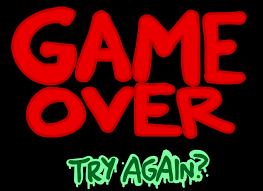 Træningsprogram til  Træningsprogram til  Aarhus City Halvmaraton MandagOnsdagLørdagUge 2  4 km # 4,5 km 5 km    #Uge 34,5 km #4,7 km5 km   # Uge 45 km #5 km    5,5 km #Uge 54 km #5 km6 km #Uge 65 km #5 km     6,5 km #Uge 74,5 km #5 km5,5 km #Uge 86 km #Interval eller 6 km7 km #Uge 95 km #Interval eller 5 km7,5 km #Uge 107 km #4x500m interval8 km #Uge 116 km #4x500m interval7 km #Uge 128 km #5x500m interval9 km #Uge 136 km #5x500m interval10 km #Uge 147 km #6x500m interval9 km #Uge 158 km #3x1000m interval10 km #Uge 168 km #8x500m interval12 km #Uge 178 km #4x1000m interval10 km #MandagOnsdagLørdagUge 188 km #6 km #14,2 kmUge 19Fri6x500m interval10 km #Uge 208 km #3x1000m interval16 km #Uge 218 km #               5x500 interval14 km #Uge 226 km #4x500 interval12 km #Uge 238 km #2x1000 interval10 km #Uge 246 km #5 km #21,2 km#Restitutions løbSkjern Å Running Challenge 2017Aarhus City Halvmaraton 2017